Visa Status: Tourist Visa				Filipino, Height: 5'5, Weight: 68kg				25 years old -12th September 1990					Status: SingleCAREER OBJECTIVETo be creative as well as a productive employee of your well-established institution and capably partake opportunely to the headways of the institution through my impartial self-giving alliance considering the knowledge and skills I have learned in the ground of my course.EDUCATIONAL BACKGROUNDTertiary LevelBachelor of Science in Hospitality and Tourism ManagementMajor in Hotel and Restaurant ManagementMinor in Travel and ToursSaint Mary’s UniversitySY: 2007-2013Secondary LevelSaint Mary’s School of DupaxSY: 2003-2007Elementary LevelDupax Del Sur, Central SchoolSY: 1997-2003WORK EXPERIENCE      YUI’S RESTAURANT, Manager/Owner	June 2014 to present 2015Oversees the day-to-day operation of a business.Hiring, training and evaluating new employees; and ensure that the establishment is on track to meet its financial goals.BAYVIEW PARK HOTEL June 20, 2013 to June 2014RECEPTIONISTGreeting, welcoming, and directing them appropriately; notifies company personnel of visitor arrival; maintains security and telecommunications system. CASHIERGreet the customers, handling cash transaction, receive payment ,checking daily cash accounts, guiding and solving queries of customer.1WAITRESS-Taking down customers order and serving the food as requested-Prepares tables for meals, including setting up items such as linens, silverwares and glassware.-Serve food and/or beverages to customers; prepare, mix and serve cocktails, dishes at tables as required.TRAININGS/ SEMINARS ATTENDED             	Food Safety: Managing with HACCP	Saint Mary’s University	January 7, 2013	On-the Job Training Work Ethics	Saint Mary’s University	January 7, 2013		International Cuisine			Saint Mary’s University		January 7, 2013		Shipboarding		Seminar/ Workshop & Practicum ImmersionHotel Operations and Basic Safety on the Ship		May 25, 2012		Imperial Palace Waterpark Resort& Spa		Tour Guiding and Tour Costing Seminar		Cebu Philippines		May 24, 2012		Imperial Palace Waterpark Resort& Spa		Bedmaking Workshop Imperial Palace		Cebu Philippines		May 23, 2012	Sofitel Hotel: Hotel Ocular Visit And Hotel Familiarization	Manila, Philippines		May 22, 2012Bartending: TESDA NC IIDepartment of Labor and Employment 		March 26, 2012Food and Beverage: TESDA NC IIDepartment of Labor and EmploymentSeptember 22, 2011Commercial Cooking: TESDA NC IIDepartment of Labor and EmploymentApril 1, 2011Front Office Services: TESDA NC IIDepartment of Labor and EmploymentMarch 11, 2011Baking and Pastry Production: TESDA NC IIDepartment of Labor and EmploymentJanuary 29, 2011Housekeeping: TESDA NC IIDepartment of Labor and EmploymentMay 16, 2010ORGANIZATIONAL/ AFFILIATION          Member 				Hotel and Restaurant Management Society					School Year 2007-2012					Saint Mary’s University					Bayombong, Nueva VizcayaAWARDS and ACHIEVEMENTSJanuary 12,2011	Certificate of Merit(2nd Semester S.Y. 08-09)	Dean’s Lister of Academic Excellence	Saint Mary’s UniversitySPECIAL SKILLS            		SKILLS			PROFICIENCY		Cocktail Mixing		Advanced		Bed Making			Advanced		Cooking			Advanced		Housekeeping			Advanced		IT Skills			Advanced		Bartending			Intermediate		Baking				Intermediate		Table Setting			IntermediateComputer Literate- Microsoft Word, Microsoft Excel, Microsoft PowerpointSpoken Dialects and Languages- Tagalog, EnglishPERSONAL ABILITIESA decision maker, well organized and resourcefulAbility to learn quickly and use the new found knowledge concisely and accuratelyHighly Motivated, Pleasant Personality, Cheerful and Hardworking with smartnessVery impressive personality and High standard communication abilitiesVersatile and Multi-taskingExcellent in dealing with customers/ client same with office colleagues.INTEREST and HOBBIES  Adventure, Art, Discovering new things to learn and Travelling.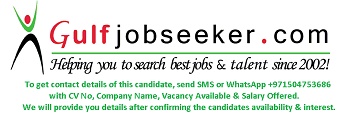      Gulfjobseeker.com CV No: 1517586